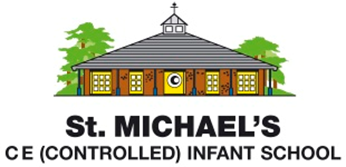 
Music Long-term Curriculum PlanningAutumn 1Autumn 2Spring 1Spring 2Summer 1Summer 2Year RUnitOn the BeachTapping TeddiesChinese and Lunar New YearTraditional TalesMinibeastsThe WeatherYear RMusical Dimension FocusTimbreDynamics and TempoDuration (Steady Beat)Structure and PitchDuration and TimbreDynamics and TempoYear RMusical Skills IntroducedListening and RespondingDescribing and DiscussingSingingPlayingRehearsing and PerformingNotatingListening and RespondingDescribing and DiscussingSingingPlayingRehearsing and PerformingNotatingListening and RespondingDescribing and DiscussingSingingPlayingRehearsing and PerformingNotatingListening and RespondingDescribing and DiscussingSingingPlayingRehearsing and PerformingNotatingListening and RespondingDescribing and DiscussingSingingPlayingRehearsing and PerformingNotatingListening and RespondingDescribing and DiscussingSingingPlayingRehearsing and PerformingNotatingYear 1UnitRosie’s WalkRobots and ToysThe Old CastleThe Old CastleUnderwater AdventureAnimal MagicYear 1Musical Dimension FocusDurationDynamics and TempoTimbreTimbrePitch, StructureTextureYear 1Musical Skills DevelopedListening and RespondingDescribing and DiscussingSingingPlayingRehearsing and Performing
NotatingListening and RespondingDescribing and DiscussingSingingPlayingRehearsing and Performing
NotatingListening and RespondingDescribing and DiscussingSingingPlayingRehearsing and Performing
NotatingListening and RespondingDescribing and DiscussingSingingPlayingRehearsing and Performing
NotatingListening and RespondingDescribing and DiscussingSingingPlayingRehearsing and Performing
NotatingListening and RespondingDescribing and DiscussingSingingPlayingRehearsing and Performing
NotatingYear 2(Taught by specialist teachers from Hampshire Music Service)UnitListen2Me Voice
Listen2Me Voice
Listen2Me SambaListen2Me SambaListen2Me Tuned PercussionListen2Me Tuned PercussionYear 2(Taught by specialist teachers from Hampshire Music Service)Musical Dimension FocusDuration and TimbreDuration and TimbrePitch, Dynamics, TempoPitch, Dynamics, TempoTexture and StructureTexture and StructureYear 2(Taught by specialist teachers from Hampshire Music Service)Musical Skills Developed FurtherListening and RespondingDescribing and DiscussingSingingPlaying
Rehearsing and Performing
NotatingListening and RespondingDescribing and DiscussingSingingPlaying
Rehearsing and Performing
NotatingListening and RespondingDescribing and DiscussingSingingPlaying
Rehearsing and Performing
NotatingListening and RespondingDescribing and DiscussingSingingPlaying
Rehearsing and Performing
NotatingListening and RespondingDescribing and DiscussingSingingPlaying
Rehearsing and Performing
NotatingListening and RespondingDescribing and DiscussingSingingPlaying
Rehearsing and Performing
Notating